муниципальное бюджетное дошкольное образовательное учреждение детский сад « Лазорики» г. Волгодонска(МБДОУ ДС « Лазорики» г. Волгодонска)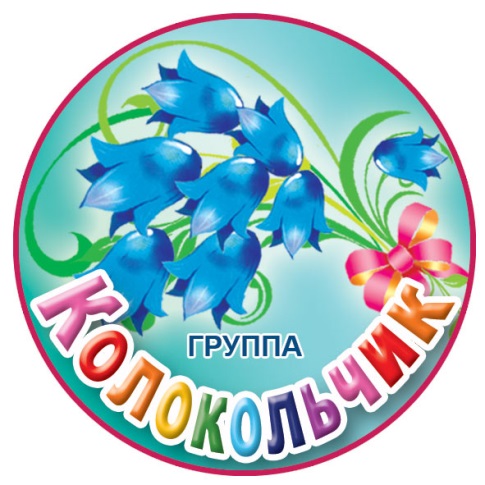                Головоломки "В мире животных" для воспитанников подготовительной к школе группы №15 «Колокольчик»Воспитатели: Бирюкова А. А.  Ясинская О. В.2020г. г.Волгодонск               Цель:- Закрепление знаний о животных.Задачи:- Закреплять понятие детей о животных;- Поддерживать интерес к миру животных;- Закреплять умение ориентироваться в буквах слова, умение читать;- Развивать сообразительность, логическое мышление, память, коммуникативные качества.Животные. Головоломка «Путаница». Ребята, помогите животным найти свои места:      Рыбец (рыба)                                       Устрица (моллюск)Скорпион (паук)Индюк (птица)Сверчок (насекомое)Питон (пресмыкающееся)Енот (зверь)Жаба (земноводное)Синец (рыба)Беззубка (моллюск)Полоз (пресмыкающееся)Еж (зверь)Снегирь (птица)Дыбка (насекомое)Птицеед (паук)Квакша (земноводное)Ворона (птица)Мидия (моллюск)Серебрянка (паук)Навозник (насекомое)Мышь (зверь)Тритон (земноводное)Осетр (рыба)Уж (пресмыкающееся)Звери.Ребята, здесь два зверя в одном слове, т.е. последняя буква первого зверя – это первая буква второго зверя. Найдите общую букву ипрочтитеназвания двух зверей:- волкрот- кабанорка- сусликолонок- бобрысь- бурундукуница- зубросомаха- енотигр- косуляк- барсукоза- ондатрархар- дикобразаяц- барсерна- сурокаракал- мануласка- шакалань- хорекабарОтветы: к, н, к, р, к, р, т, я, к, а, з, с, к,ЗВЕРИНАЯ ПУТАНИЦА.Все буквы в словах перепутались. Поставьте их на место так, чтобы получились названия зверей.калеб     - скачет по деревьям, грызет шишки и орехи;рокт- живет под землею;цалиси   - рыжая и хитрая;соль        - сохатый великан;цазя- прыгает ловко, длинноухий;борб        - строит плотины;клов        - серый разбойникдевмедь-самый большой и сильный в лесах России;бакан      - дикий родственник домашней свиньи;кёжи       - самый колючий;сырь       - дикая кошка с кисточками на ушах;неоль      - грациозный, с красивыми рогами;босоль    - с очень ценным и красивым мехом;дукрунбу – чуть больше мыши, с тремя полосками на спинке;ройкалемез- похожа на мышь, но меньше ее.Ответы: белка, крот, лисица, лось, заяц, бобр, волк, медведь, кабан, ёжик, рысь, олень, соболь, бурундук, землеройка.      По вертикали и горизонтали спрятались звери.  Найдите их.енот, белка, норка, лось, барс, крот, бобр.лиса, волк, барс, барсук, белка, рысь, шакал, крот, лось, крыса, енот, ёж, заяц, бобр.Ответы:Птицы.Найдите общую букву и прочтите названия двух птиц.стрижуравльдроздятелскворецапляграчечеткаорелазоревкакуликоролекудодубоносграчибисласточкаистщеголазоревкачибиснегирьцаплястребжаворонокукушказябликоролекклестрясогузкачибисорокааистетеревНайдите две общие буквы и прочтите названия двух птиц.иволгаичкащеголяпкачечевицапляаистрижкукушкасаткаклестрепетсоколяпкасиницапляОтветы: 1. ж, д, ц, ч, л, к, д, ч, а, л, с, я, к, к, т, с, т.2. га, ол, ца, ст, ка, ст, ол, ца.      По вертикали и горизонтали спрятались птицы.  Найди их.грач, сова, аист, стриж, сойка, чайка.Ответы:кукушка, утка, ворона, чиж, цапля, орел, дрозд, пеночка, иволга, сорока, курица, аист.Ответы:
Насекомые.Бабочки с окончанием «ница».Преобразуйте данные слова и получите названия бабочек.Если правильно впишете всех бабочек, то в выделенном прямоугольнике прочтете название еще одной бабочки. КапустаПядьЛимонКрушинаТраурРадугаСтеклоОтветы: капустница, пяденица, лимонница, крушинница, траурница, радужница, стеклянница;в выделенном прямоугольнике: адмирал.Путаница. Все буквы в словах перепутались. Поставьте их на место так, чтобы получились названия насекомых.лячоксвет- жук, подающий в темноте световые сигналы;китмос- питается кровью и соком растений, но не комар;миралад-бабочка с названием высшего морского чина;чильтощик- жук, лучший сверлильщик древесины;мшель - крупный перепончатокрылый, любит нектар клевера;ницамедя- яблоневая листоблошка;бронказов - жук бронзовой окраски;рабейска -жук – навозник, символ солнца древних египтян;паниклоч- жук, притворяющийся палочкой.Ответы: светлячок, москит, адмирал, точильщик, шмель, медяница, бронзовка, скарабей,Рыбы.Найдите общую букву и прочтите названия двух рыб:лещукакарплотвасазаналимсудакарасьбелугакуларотанавагасомойватолстолобикетаскумбриязьжерехариуспалтусемгасайрамур (Общие буквы: щ, п, н, к, а, н, м, к, я, х, с, а).Теперь сложнее задание – найдите две общие буквы, прочитав названия двух рыб:щукарасьосетрескакраснопёркалугакетараньуклейкамбаласудакулатрескарпподустерлядьбычокуньсардиналимОбщие буквы: ка, тр, ка, та, ка, ак, ка, ст, ок, на)      По вертикали и горизонтали спрятались рыбы.  Найди их.                                                                                              Ответы:«Путаница».В выделенных прямоугольниках название одной небольшой речной рыбы с красными плавниками. Впишите ее название в голубые прямоугольники. Плавая, рыбы «перепутались, и не могут найти своих мест из-за одинакового названия своих «домиков». Помогите им встать на свои места.трескаротанакуларыбецсардинапикшашпротскумбриясайраамурсайдаосётрёршгорбушаскатнавагаанчоусокунькамбалаприлипалокалугасёмгаОтветы: 1. «домик» слева, сверху вниз: калуга, рыбец, амур, сайра, навага, окунь, пикша, ёрш, ротан, камбала, акула;2. «домик» справа, сверху вниз: скумбрия, треска, сайда, осётр, анчоус, горбуша, шпрот, сёмга, прилипало, скат, сардина: в выделенных прямоугольниках – красноперка.животныеживотныеживотныебелкабоноркабосотрртьтасмеклисавбарсукзоебышакаллосьвряккбьёжыцрархарсболенотартбелкабоноркабосотрртьтасмеклисавбарсукзоебышакаллосьвряккбьёжыцрархарсболенотартжаграчсоваиааистсйстрижксойкаажаграчсоваиааистсйстрижксойкаапкукушкаеисуткаинворонасооричижтчлоцаплякгкаорёлааадроздпкукушкаеисуткаинворонасооричижтчлоцаплякгкаорёлааадроздкасомиущукаеподустикарпенокунька	сомиущукаеподустикарпенокунь